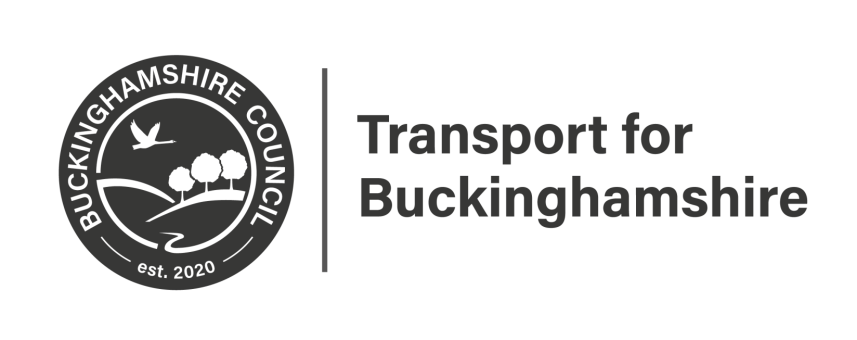 THE BUCKINGHAMSHIRE COUNCIL (PROHIBITION OF LOADING, WAITING AND STOPPING) AND (ON-STREET AND VERGE PARKING PLACES) (AMENDMENT 00*) ORDER 202*STATEMENT OF REASONSIt is proposed to introduce works on Coates Lane including verge parking restrictions, extension of parking/waiting restrictions and also removal of existing parking/waiting restriction to allow for parking places. The table below identifies proposed changes to restrictions for the streets named and the reasons for proposing the traffic measures.Road Traffic Regulation Act 1984 Thorough consideration was given to the factors set out in Section 122 of the Road Traffic Regulation Act 1984:For preserving or improving the amenities of the area through which the road runs.For avoiding danger to persons or other traffic using the road or any other or for preventing the likelihood of any such danger arising.For preventing the use of the road by vehicular traffic of a kind which, or its use by vehicular traffic in a manner which, is unsuitable having regard to the existing character of the road or adjoining property.Road NameProposalReasonsCoates LaneParking restriction on grass verge through installation of “No verge parking” and associated signs. Verge parking restrictions to be in place from Disraeli Crescent to Wyndham Avenue.Parking restriction on grass verges due to amount of damage done to them, this will also encourage users to park on the carriageway and form an informal traffic calming measure. Coates LaneIntroduction of double yellow line in the centre of the verge parking restriction. Approx. 15m length to be provided. With verge parking restrictions in place, there is possibility of potential increase in ‘on-street’ parking. The allocation of double yellow lines would allow for a passing place to address this potential issue. Coates LaneExtension of existing double yellow lines parking restriction, around a bend on Coates Lane. To take place from Disraeli Crescent to existing double yellow line Tancred Road. Would prevent motorist from parking on a bend, which would negatively impact visibility on approach to the bend.Coates LaneDouble yellow lines on the Disraeli Crescent/ Coates Lane junction This would prevent motorists from parking at a junction, which would negatively impact the visibility of users entering and exiting Disraeli Crescent. Coates LaneDouble yellow lines on Wyndham Avenue/Coates Lane junctionThis would prevent motorists from parking at a junction, which would negatively impact the visibility of users entering and exiting Wyndham AvenueCoates LaneBreak in existing double yellow lining to provide parking provision for residents wanting to access to Hughenden Park. Break in double yellow lines proposed to allow users to park and walk to Hughenden park playground and also function as an informal traffic calming measure. 